职业卫生技术报告网上信息公开表XSZF/JL-Z-38-01                                                                                 用人单位名称山西汾西矿业（集团）有限责任公司曙光煤矿山西汾西矿业（集团）有限责任公司曙光煤矿山西汾西矿业（集团）有限责任公司曙光煤矿山西汾西矿业（集团）有限责任公司曙光煤矿用人单位地址山西省吕梁市孝义市山西省吕梁市孝义市联系人程丙军项目名称山西汾西矿业（集团）有限责任公司曙光煤矿定期检测报告山西汾西矿业（集团）有限责任公司曙光煤矿定期检测报告山西汾西矿业（集团）有限责任公司曙光煤矿定期检测报告山西汾西矿业（集团）有限责任公司曙光煤矿定期检测报告专业技术人员名单专业技术人员名单专业技术人员名单专业技术人员名单专业技术人员名单项目负责人项目负责人赵伟赵伟赵伟报告编写人报告编写人张国民张国民张国民报告审核人报告审核人申晓军申晓军申晓军现场调查人员、时间现场调查人员、时间张国民2022.10.25张国民2022.10.25张国民2022.10.25现场采样人员、时间现场采样人员、时间张国民,周德龙,孙勤盛,赵伟2022.11.3张国民,周德龙,孙勤盛,赵伟2022.11.3张国民,周德龙,孙勤盛,赵伟2022.11.3现场检测人员、时间现场检测人员、时间葛翠翠2022.11.4葛翠翠2022.11.4葛翠翠2022.11.4用人单位陪同人用人单位陪同人程丙军程丙军程丙军现场调查、现场采样、现场检测影像资料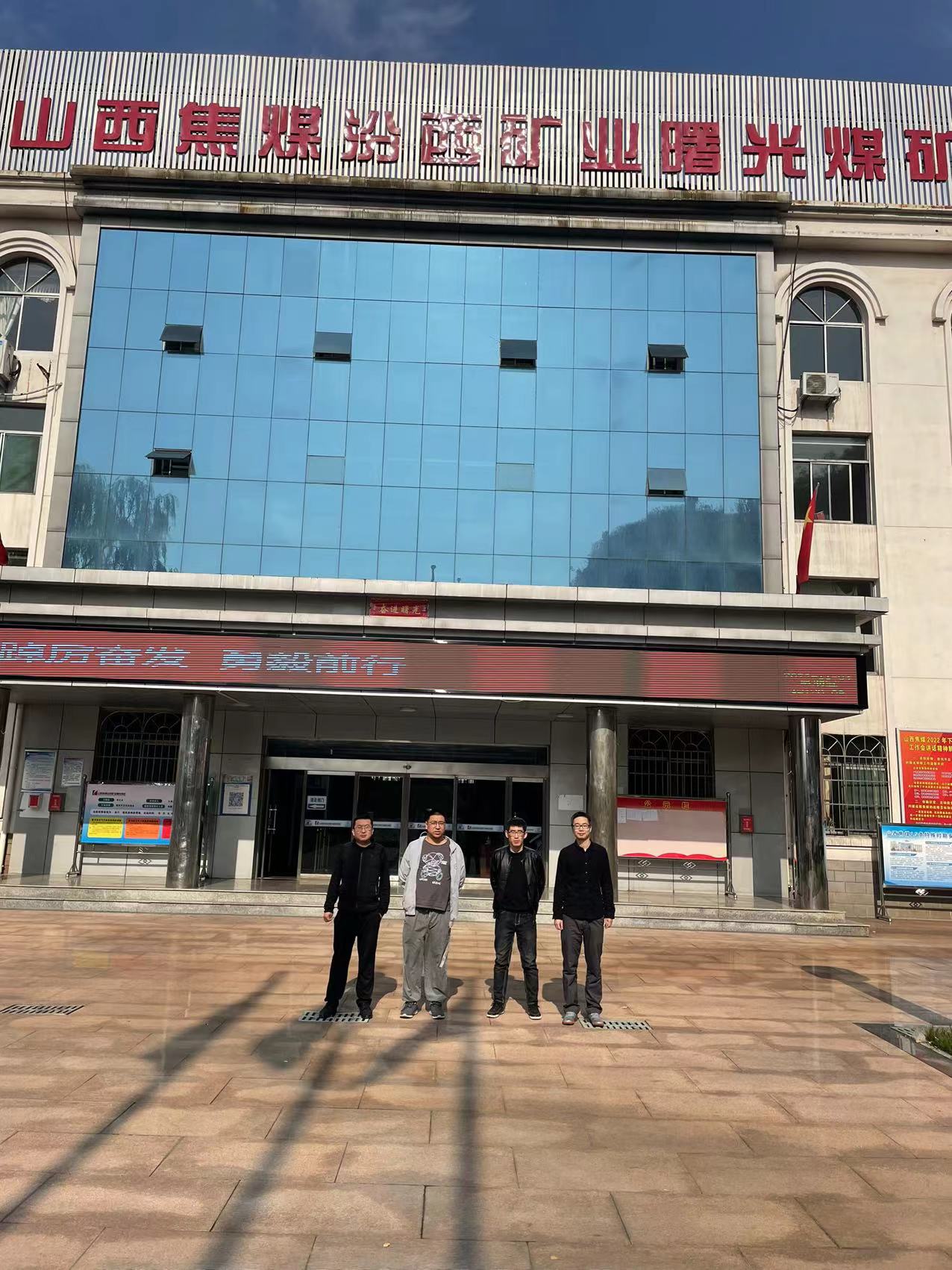 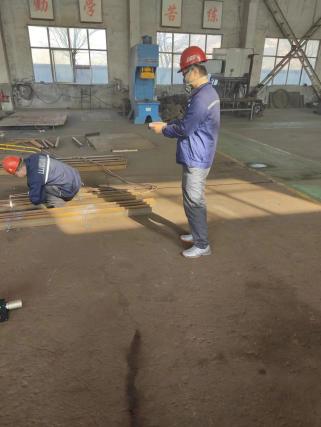 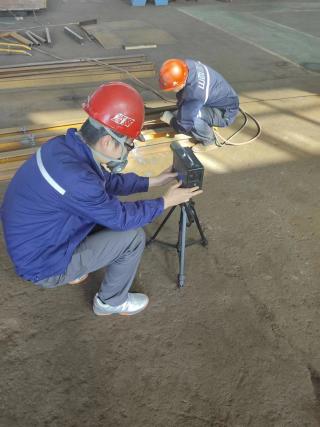 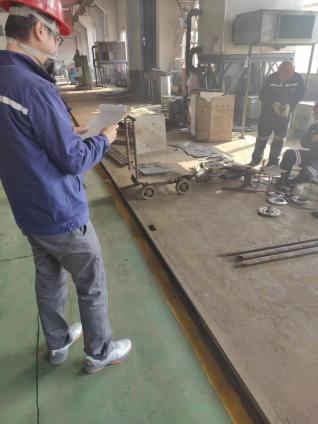 现场调查、现场采样、现场检测影像资料现场调查、现场采样、现场检测影像资料现场调查、现场采样、现场检测影像资料现场调查、现场采样、现场检测影像资料